Приложение 5к постановлению администрации городаот _____________№ ________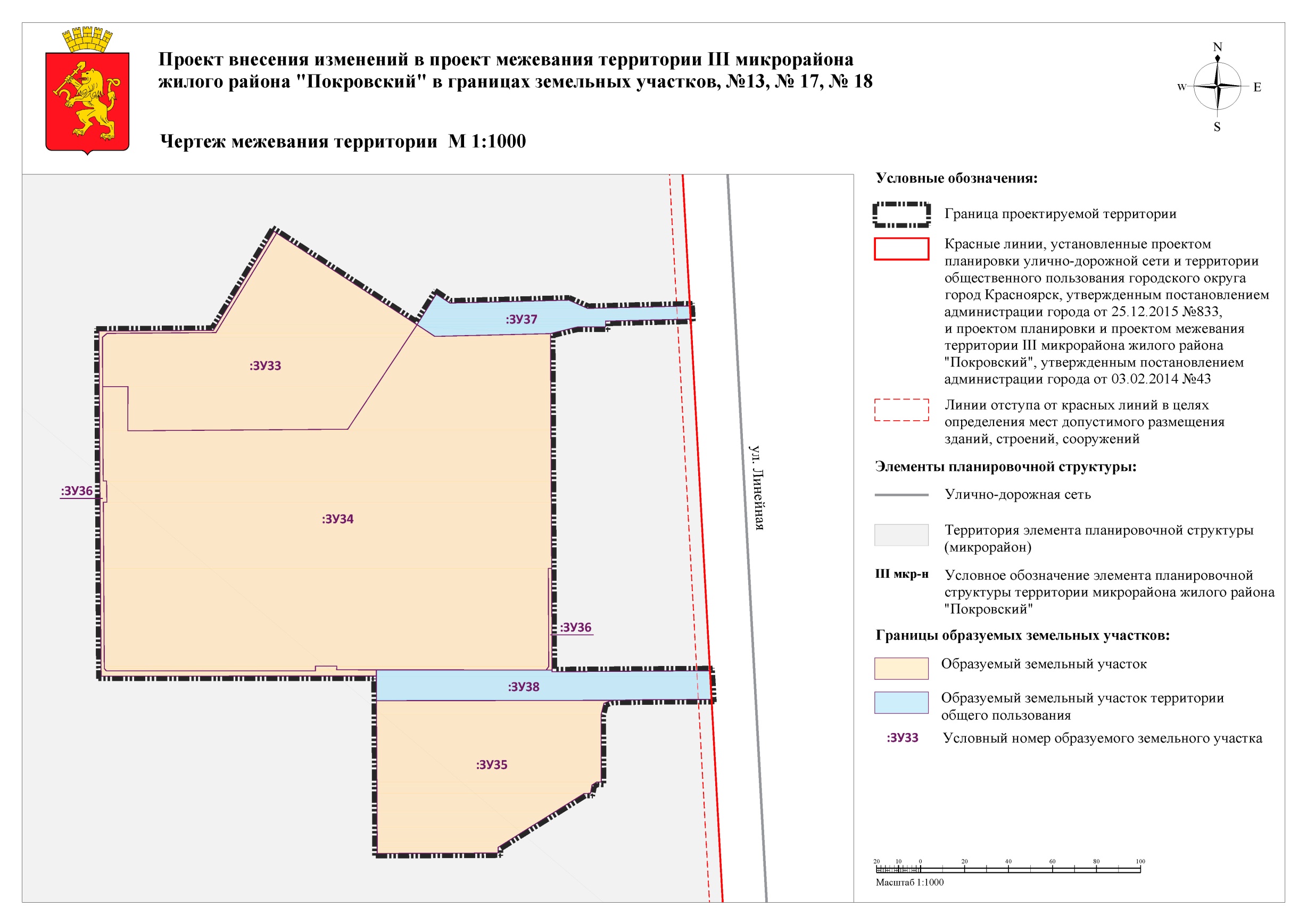 